Попова Татьяна Николаевна 238-791-782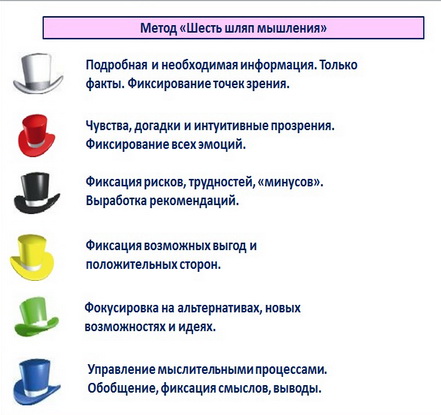 